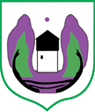 Ul. Maršala Tita br.184310 Rožaje, Crna Goramail:skupstinaopstinerozaje@t-com.metell: (382) 051/271-102fax: (382) 051/271-101web:https://www.rozaje.me Broj:  24                                                                                                                  Rožaje,12.09.2022. godineNa osnovu člana 22 i 23 Odluke o obrazovanju radnih tijela Skupštine (“Sl. list  CG - Opštinski propisi”, br. 7/19)S a z i v a mXXIV (dvadeset četvrtu) sejdnicu Odbora za Statut i propise za 19. 09. 2022. godine /ponedjeljak/ sa početkom u 10 časova u kabinetu predsjednika Skupštine.Za sjednicu predlažem sljedeći:D N E V N I     R E D:Usvajanje Zapisnika sa dvadeset treće sjednice Odbora za Statut i propise;Razmatranje i usvajanje Polugodišnjeg Izvještaja o ukupno ostvarenim primicima i ukupno izvršenim izdacima Budžeta opštine Rožaje;Razmatranje i usvajanje predloga Odluke o visini naknada za korišćenje opštinskih puteva na teritoriji opštine Rožaje;Razmatranje i usvajanje predloga Odluke o potvrđivanju Odluke o izdvajanju sredstava iz stalne budžetske rezerve;Razmatranje i usvajanje predloga Odluke o potvrđivanju Odluke o prenosu prava raspolaganja;Razmatranje i usvajanje predloga Odluke o davanju saglasnosti na Odluku Odbora direktora o razješenju izvršnog direktora DOO “Agencija za projektovanje i razvoj” Rožaje;Razmatranje i usvajanje predloga Odluke o razrješenju predsjednika Odbora direktor  DOO “Agencija za projektovanje i razvoj” Rožaje;Razmatranje i usvajanje predloga Odluke o razrješenju člana Odbora direktora DOO “Agencija za projektovanje i razvoj” Rožaje;Razmatranje i usvajanje predloga Odluke o razrješenju člana Odbora direktora DOO “Agencija za projektovanje i razvoj” Rožaje. NAPOMENA: Materijali su Vam dostavljeni uz  saziv za 27. redovnu sjednicu Skupštine opštine Rožaje koja  je   zakazana za  22.09.2022. godine.                                                                                                                                   Besim Kurbardović,s.r.                       Predsjednik Odbora